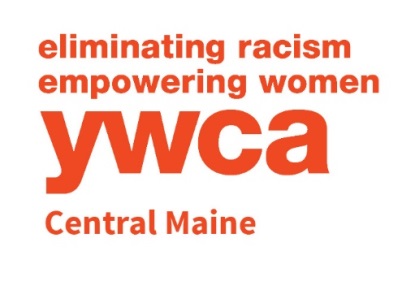 Facility Use COVID-19 OperationsJuly 1st 2021Please check with the front desk for questions on any upcoming programs at 207-795-4050. The CDC is not aware of any scientific evidence that the virus that causes COVID-19 can spread to people through the water in pools or other treated aquatic venues. For updated information on COVID-19 Child Care Operations, please contact our Director of Childcare Services, Crystal Parritt at 207-795-4050 or visit our Child Care page on our website.Operations & Building AccessAs of May 24th, all capacity limits for indoor gatherings and outdoor gatherings have been lifted. Physical distancing requirements for indoor and outdoor settings have been eliminated, as well as Maine’s COVID-19 Prevention Check-lists. YWCA Central Maine will continue to follow US CDC guidance.  As of June 30th, the face covering requirement will end. Maine CDC continues to recommend (though not require) that unvaccinated people including those under 12 wear face coverings indoors. Other Operational Safety Provisions Include: Visitors considered high risk should consider whether they can safely enter the facility and participate in the activities offered by the YWCA prior to engaging. Visitors who have a temperature, cough, fever, or are otherwise sick are asked to avoid entering the YWCA. For child care patrons and YWCA staff only: We require children enrolled in child care services and staff to be screened for any signs or symptoms of COVID-19, including daily temperature check.Hand sanitizer stations are placed at each entrance location and made available to the public entering the building. To the extent possible, we will continue to conduct business by phone and internet, including payment processing and customer service inquiries.YWCA has installed a physical barrier to protect visitors and staff at our front desk and childcare check-in stations, both located in the front lobby. Where lines are formed and unavoidable, visitors should maintain a safe physical distance. Communal stations such as coffee stations will be closed for the time being and water fountains may only be used to fill up water bottles.If a member of the public becomes ill while at the YWCA facility, staff will instruct them to leave the facility immediately, unless it is not safe to do so and the individual needs to be transferred to a home or health care facility; in the latter circumstance, they will be isolated in a room designated by YWCA staff. Restrooms & Locker RoomsRestroom occupancy is limited to single use in every restroom facility on site.Restrooms and locker rooms will be cleaned and disinfected regularly. YWCA has removed any unnecessary items from restrooms and has posted hand washing signage in each restroom reminding staff and visitors of proper hygiene practices.YWCA will encourage visitors to use one-way entrances/exits into the women’s locker room, if possible. YWCA will encourage patrons to wear their bathing suit to our facility and shower at home to limit our locker room and shower facility use and exposure.AquaticsYWCA will limit the number of visitors and spectators for specific swim programs to reduce the risk of person-to-person transmission. Family Swim times are by reservations only at this time and capped at 20 individuals. Unless otherwise noted, reservations can be made 48 hours in advance of swim time. Same-day reservations may be available.YWCA will limit parents who are watching and/or participating in swim classes to 2 parents per family and are encouraged to maintain physical distance from other non-related individuals. We will continue to encourage that swim lesson and swim team  parents and guardians drop off the swimmer for pool activities, in order to limit the number of visitors in the building at one time. Water fitness classes will be capped at 20 participants. Single gender swim class will be capped at 20 participants. Lap swims are capped at 3 individuals per lane. We will continue to encourage physical distancing, in the times when swimmers share a lane by encouraging strategies such as having swimmers swim the length of the pool and exit at the other end, having swimmers remain at opposite ends of the pool, and asking family members and those from the same household to share a lane. Swim team lanes are capped at 4 individuals per lane. YWCA staff will keep the pool properly cleaned and disinfected with sanitization for items that are typically shared between individuals. YWCA will minimize shared touch surfaces in the pool to the extent possible. In the event of an emergency, lifeguards and patrons would inevitably come in close contact for life saving purposes. All lifeguards will follow CPR lifeguard rescue safety guidance on how to safely proceed in the event of an emergency. Common touch areas, such as hand rails, ladders, and diving platforms, will be cleaned more frequently. Positive Exposure If a YWCA staff member, child, or patron is confirmed to have COVID-19, we ask that the individual contact the YWCA immediately so that steps can be taken to clean, disinfect, notify close contacts, and contact the Maine CDC for further guidance. Depending on the degree, situation, and extent of exposure, the YWCA may close in order to complete necessary cleaning, sanitizing, and assess risk before re-opening some or all operations. All individuals who have been identified as having close contact with a confirmed positive case will be asked to quarantine for 10 days even if they receive a negative test result. Individuals who have completed a COVID-19 vaccination series and are 14 days beyond the completion of the series are exempt from the testing and 10-day quarantine requirement.As we now know, COVID-19 continues to evolve rapidly and all decisions on programming are subject to change based on new information and guidance. We appreciate your patience and understanding as we navigate the changes in guidance as well as your adherence to these guidelines. If you have any questions or concerns on current guidance, please visit our website at www.ywcamaine.org or call us at 795-4050.